О проекте федерального закона № 717228-7 «О внесении изменений в статью 30 Закона Российской Федерации «Основы законодательства Российской Федерации о культуре» и отдельные законодательные акты Российской Федерации в связи с совершенствованием законодательных механизмов, регулирующих доступ детей к культурным ценностями культурным благам» Государственное Собрание (Ил Тумэн) Республики Саха (Якутия)                                      п о с т а н о в л я е т:1. Поддержать проект федерального закона № 717228-7 «О внесении изменений в статью 30 Закона Российской Федерации «Основы законодательства Российской Федерации о культуре» и отдельные законодательные акты Российской Федерации в связи с совершенствованием законодательных механизмов, регулирующих доступ детей к культурным ценностям и культурным благам», внесенный депутатами Государственной Думы Е.А.Ямпольской, А.М.Шолоховым, Е.Г.Драпеко, О.М.Казаковой, О.Л.Лавровым, С.А.Шаргуновым, О.М.Германовой, Н.Н.Пилюс, С.Б.Савченко, В.И.Синяговским, В.В.Бузиловым, С.В.Чижовым, В.М.Мироновой, Г.А.Карловым, С.Н.Коткиным, Т.В.Касаевой, Е.А.Митиной, А.Н.Ищенко, Л.Н.Тутовой, П.О.Толстым, И.М.Гусевой, Е.А.Вторыгиной.2. Направить настоящее постановление в Комитет Государственной Думы Федерального Собрания Российской Федерации по культуре.3. Настоящее постановление вступает в силу с момента его принятия.Председатель Государственного Собрания   (Ил Тумэн) Республики Саха (Якутия) 					П.ГОГОЛЕВг.Якутск, 9 июля 2019 года 	  ГС № 273-VI                        ГОСУДАРСТВЕННОЕ СОБРАНИЕ(ИЛ ТУМЭН)РЕСПУБЛИКИ САХА (ЯКУТИЯ)                          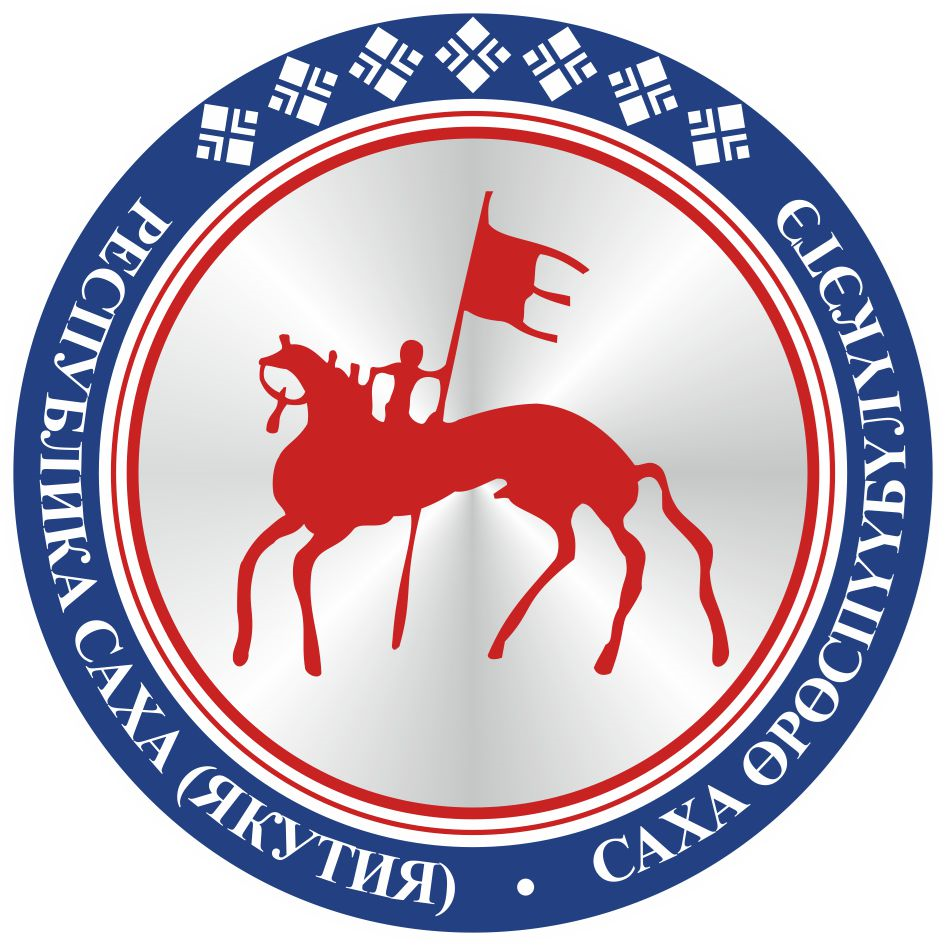                                       САХА  ЈРЈСПҐҐБҐЛҐКЭТИНИЛ ТYMЭНЭ                                                                      П О С Т А Н О В Л Е Н И ЕУ У Р А А Х